Directorio de Agencias de PRDirectorio de Municipios de PRDirectorio de Agencias Federales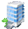 Oficina CentralDirección PostalTeléfonos / FaxHorario de ServicioAve. BarbosaEsquina QuisqueyaHato Rey, PR 00919Po Box 195568San Juan, PR 00919-5568Tel: (787) 759-7676         (787) 759-7675Fax:(787) 753-6160 Lunes – Viernes7:30am – 12:00pm1:00pm -   4:00pmEjecutivo:Sr. Luis M. Castro Agis, CPAPosición:AdministradorCerca de:Al frente del taller de mecánica “El Alcalde”Web:http://www.asg.pr.gov/ Sombrilla:ASGMapa:Ruta AMA:A9Parada TU:Roosevelt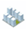 Oficinas de Servicio a través de Puerto RicoOficinas de Servicio a través de Puerto RicoOficinas de Servicio a través de Puerto RicoOficinas de Servicio a través de Puerto RicoDirección FísicaDirección PostalTeléfonos / FaxHorario de ServicioGuayamaCarr. 3 Km 13.8 Hm. 4Guayama PR(Salida a Salinas)N/A787-866-0580Lunes – Viernes8:30 AM – 4:30 PMManatíBo. Canteras Carr.#2  Km. 4.5  Manatí PRN/A787-854-1123Lunes – Viernes8:30 AM – 4:30 PMMayagüezBo. SábaloCarr. Carolina #16Mayagüez PRN/A787-832-4282Lunes – Viernes8:30 AM – 4:30 PMPonceUrb. Industrial El TuqueCarr. #2Ponce PRN/A787-843-4740Lunes – Viernes8:30 AM – 4:30 PM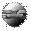 Otros Enlaces